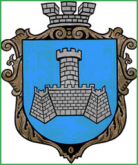 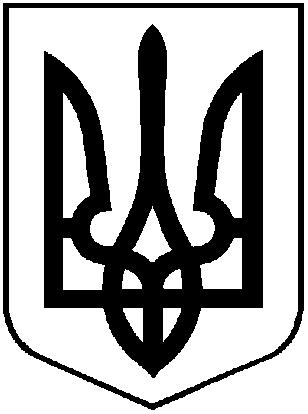 УКРАЇНАм. Хмільник    Вінницької областіР О З П О Р Я Д Ж Е Н Н ЯМІСЬКОГО ГОЛОВИ      Від 06 листопада  2019 р.                                                      №432-рПро внесення змін до розпорядження міського голови від 10 жовтня 2019р.№ 388-р «Про участь команди Хмільницької міської ОТГ в обласному турнірі  з шашок пам’яті Устима Кармелюка »	На виконання Програми розвитку фізичної культури і спорту у  Хмільницькій міській об’єднаній територіальній громаді на 2019-2021 роки, затвердженої  рішенням 53 сесії міської ради 7 скликання від  19. 10. 2018 р. № 1705  (зі змінами) та враховуючи календарний план спортивно-масових заходів Вінницької області на 2019 рік, затверджений наказом Управління фізичної культури і спорту Вінницької обласної державної адміністрації від 29.12.2018р. №1196, Положення про проведення 29-го традиційного міжобласного шашкового турніру пам’яті Устима Кармелюка, керуючись ст. ст. 42, 59 Закону України «Про місцеве самоврядування в Україні».1.Внести зміни до розпорядження міського голови від 10 жовтня 2019р.№ 388-р «Про участь команди Хмільницької міської ОТГ в обласному турнірі  з шашок пам’яті Устима Кармелюка», замінивши слова та цифри:  з 12-13 жовтня 2019р. на 08-09 листопада 2019 року. 2.Внести зміни до  Складу  збірної команди Хмільницької міської ОТГ для                                                                                          участі  в обласному турнірі  з шашок пам’яті Устима Кармелюка, згідно додатку 1.3.Начальнику відділу з питань фізичної культури і спорту міської ради Пачевському В.Г. довести відповідні зміни до керівника гуртка Хмільницького ЦДЮТ з шашок Ядвіжена А.С.4.Загальному відділу Хмільницької міської ради у документах постійного зберігання зазначити факт та підставу внесення змін до розпорядження міського голови, зазначеного у п.1,2 цього розпорядження. 5.Контроль за виконанням  цього розпорядження  покласти на заступника міського голови з питань діяльності виконавчих органів міської ради згідно розподілу обов’язків. Міський голова                                                         С.Б.Редчик В.М.Загіка                В.Г.Пачевський                Н.А.Буликова                                                                                                                                                                                Додаток 1                                              до розпорядженням міського голови                                                                  №432-р від 06 листопада 2019 р.                                                          Склад        збірної команди Хмільницької міської ОТГ для участі      в обласному турнірі  з шашок пам’яті Устима КармелюкаКириченко Настя                2003 р.народження; Ніколаєв Богдан                  2007 р.народження;Ядвіжен Анатолій Стаславович, представник командиМіський голова                                                        С.Б.Редчик